VILLAGE OF STEGER ECONOMIC DEVELOPMENT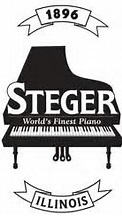 MAYOR KENNETH PETERSON JR.PLEASE CONTACT VILLAGE ADMINISTRATORMIKE TILTON708-754-3395mtilton@villageofsteger.org3400UNION AVENUE REDEVELOPMENT PROJECTPROJECTCURRENTLY BP GAS STATION. THE PROJECT CONSISTS OF THE PURCHASE TWO VACANT BUILDINGS FOR TEAR DOWN. PURCHASE OF A CLOSED BUSINESS. TEAR DOWN OF EXSISITING STRUCTURE FOR COMPLETE REBUILD.INCENTIVESTIF ELGIBLEENTERPRISE ZONE ELGIBLE 6.25% SALES TAX REDUCTIONTIMELINETEAR DOWN 2 EXSISTING STRUCTURES FALL 2016RENDERINGS/BLUEPRINTS LATE FALL 2016BREAK GROUND SPRING 2017ESTIMATE COST$2.5 MILLION CONTACTMIKE TILTON/ VILLAGE ADMINISTRATORVILLAGE OF STEGER 708-754-3395500 W. 34TH ST500 FOOD MARTPROJECTEXSISTING SHELL GAS STATION. THE PROJECT CONSISTED OF BUILDING 5K SQ.FT STORE WITH RESTERAUNT BEHIND EXSISTING STRUCTURE. TIMELINEOPENED JUNE 2016ESTIMATE COST$700 KSAUK/COTTAGESAUK TRAIL COTTAGE GROVE PROJECT DEVELOPMENTPROJECTLAND CURRENTLY AQUIRED BY THE VILLAGE. IT CONSISTS OF A 1.65 ACRE PARCEL LOCATED ON THE SOUTHWEST CORNER. FORMER CLARK GAS STATION CLOSED OVER 20 YEARS AGO. IN DISCUSSIONS FOR A NEW GAS STATION WITH 12 PUMPS, 6K CONVIENCE STORE, RESTERAUNT CHAINS AND CARWASH.TIMELINEBLUEPRINTS CURRENTLY UNDER REVIEW, NEGOTIATING WATER WITH NEIGHBORING COMMUN ITIES, TEAR DOWN CURRENT STRUCTURE FALL 2016, BREAK GROUND LATE FALL 2016ESTIMATE COST $2.0 MILLIONCONTACTMIKE TILTON/VILLAGE ADMINISTRATORVILLAGE OF STEGER708-754-33953400 CHICAGO ROAD/ STEGER ROAD REDEVELOPMENTPROJECTCURRENTLY GITGO GAS STATION. IN DISCUSSIONS OF A COMPLETE TEARDOWN AND WORKING WITH THE VILLAGE REGARDING ARCHITECTUAL GUIDELINES. INCENTIVESTBDTIMELINETBDESTIMATE COSTTBD33RD/ EMERALDVILLAGE HALL POLICE DEPARTMENT PROJECTPROJECTTO BUILD A BRAND NEW STATE OF THE ART VILLAGE HALL/POLICE DEPARTMENT. THE BUILDING WILL BE 23K SQ. FT. THE VILLAGE LOST IT’S PREVIOUS BUILDING DUE TO A FIRE IN 2014: DISCUSSIONS IN PROCESSESTIMATE COST$8.2 MILLION SELF FUNDEDTIMELINEBIDS OUT WINTER 2016, BREAK GROUND SPRING 2017SITES AVAILIBLE VILLAGE OWNEDPOTENTIAL DEVLOPMENTS OPPORTUNITIES3319 CHICAGO ROADMUNICIPAL PARKING LOT SOUTHSIDE 1.75 ACRES, INCENTIVES AVAILIBLE, INFRASTRUTURE IN PLACE, K-MART ANCHOR STORE.3044 CHICAGO ROADCORNER LOT. SOON TO BE VACANT 110X125 FEET LOT45 E. 34TH STREETVILLAGE OWNED PARKING LOT. FULLY OCCUPIED STRIP MALL TO THE NORTH. LOT SIZE 110 X 75 FEET SOUTH PARKING LOT3001 LOVEROCK AVEVACANT LAND TO THE NORTH OF AN EXSISTING SENIOR HOUSING COMPLEX BUILT RECENTLY. LAND CONSISTS OF 2.60 ACRES35 W. 34TH STREETFORMER VILLAGE HALL/POLICE DEPARTMENT. DAMAGED BY FIRE 2014. STRUCTURE SOUND, INTERIOR DAMAGE. BUILDING SIZE 7200 SQ. FT MAIN FLOOR, 7200 SQ. FT BASEMENT, SALLY PORT. LARGE PARKING LOT AND VACANT SIDE LOT.COTTAGE GROVE11 ACRES VACANT LAND. DIRECTLY ACROSS FROM BLOOM TRAIL HIGH SCHOOL. VILLAGE RECENTLY OBTAINED 17.2 ACRES JUST NORTHWEST WITH A FISHING POND AVAIALBLE FOR DEVELOPMENT. LAKE MICHIGAN WATERINDUSTRAIL PARK VILLAGE OWNEDAVAILIBLE PROPERTIES3301 LEWIS AVE14 LOTS 0.07 ACRES EACH, DIRECTLY ACROSS FROM FIRE DEPARTMENT HEADQUARTERS3200 LOVEROCK11 LOTS 0.07 ACRES EACH. VACANT GRAVEL PROPERTY3201 LEWIS AVE24 LOTS 0.07 ACRES EACH. VACANT PROPERTYPRIVATLEY OWNED PROPERTIESPOTENTIAL DEVELOPMENTS OPPORTUNITIES3111, 3117, 3121 CHICAGO ROADASCEND PROPERTIES LOT SIZE APPROX 185 X 120. CURRENT STRUCTURES ON PROPERTY, ONE VACANT LOTRT 394/ STEGER ROAD30 ACRES LOCATED CORNER 394/STEGER ROAD. CURRENTLY NO WATER BUT WILL NEGOIATE WITH VILLAGE